Seminari di alta qualificazione del Dottorato di ricerca in Diritto pubblico, internazionale ed europeoSeminars on Transnational Litigation and International ArbitrationMartedì 16 maggio 2018, ore 9.00-16.00, Sala Napoleonica
Via Sant’Antonio n. 12, Milano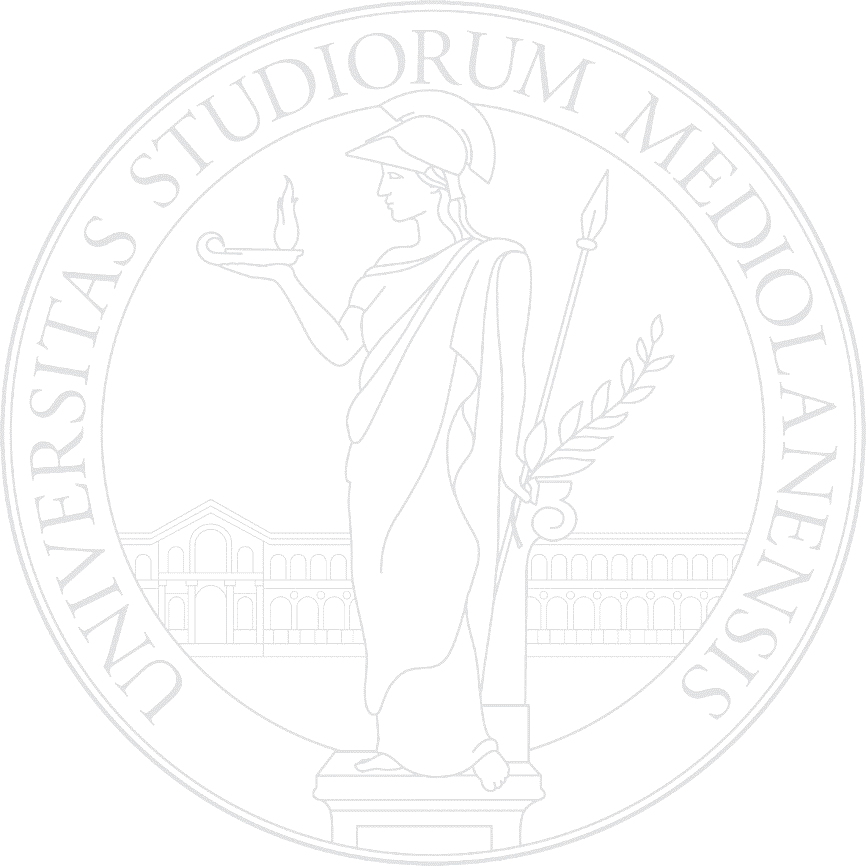 09.00-09.15: Saluti della Facoltà e IntroduzioneProf. Nerina BOSCHIERO, Ordinario di diritto internazionale e Preside della Facoltà di Giurisprudenza dell’Università degli Studi di MilanoProf. Albert HENKE, Professore Aggregato, Jean Monnet Module on European Civil Procedure, Università degli Studi di Milano09.15-11.30: Relazioni09.15-09.45: International Commercial Arbitration before US Courts. Problems and SolutionsProf. George BERMANN, Jean Monnet Professor of EU Law; Walter Gellhorn Professor of Law; Direttore, Center for International Commercial and Investment Arbitration, Columbia Law School, New York09.45-10.15: Recent research studies and projects coordinated by the Max Planck Institute Luxembourg in the field of cross-border litigation in EuropeProf. Burkhard HESS, Fondatore e Direttore Esecutivo, Max Planck Institute Luxembourg for International, European and Regulatory Procedural Law, Lussemburgo10.15-10.45: Quo Vadis International Commercial Arbitration? Recent DevelopmentsMr. John BEECHEY, Arbitro indipendente, ex Presidente, Corte Internazionale di Arbitrato dell'ICC, Parigi10.45-11.30: Q&A Session11.30-11.50: Coffee break11.50-16.00: Round Table on Cooperation and Conflicts between Arbitration and State Courts: Issues, Challenges and Anedoctes11.50-13.30: Round Table, I part - Court Litigation over Arbitration Agreements [Damages for Breach of an Arbitration Agreement? Revisiting Anti-Suit Injunctions Post Brexit?]. Judicial Sanctions for Non-Compliance with Arbitral Tribunal's Orders: Rules and Praxis13.30-14.30: Lunch break14.30-16.00: Round Table, II part - Third-Party Funding: Which Differences between Litigation and Arbitration? Preclusive Effect of Previous Arbitral and Judicial Decisions: Which Degree of Reciprocal Deference? International Investment Arbitration in the EU after Micula and AchmeaDiscussantsAvv.to Stefano AZZALI, Segretario Generale della Camera Arbitrale di MilanoProf. Massimo BENEDETTELLI, Ordinario di diritto internazionale dell'Università "Aldo Moro" di BariProf. Antonio BRIGUGLIO, Ordinario di diritto processuale civile dell'Università di Roma “Tor Vergata” Avv.to Andrea CARLEVARIS, Partner, BonelliErede, Milano; ex Segretario Generale della Corte di Arbitrato dell'ICCProf. Claudio CONSOLO, Ordinario di diritto processuale civile dell’Università di Roma "La Sapienza"Prof. Diego CORAPI, Professore emerito di Diritto privato comparato dell'Università di Roma "La Sapienza"Prof. Antonio CRIVELLARO, Of Counsel, BonelliErede, MilanoProf. Maria Beatrice DELI, Segretario Generale dell'Associazione Italiana per l'Arbitrato Prof. Luigi FUMAGALLI, Ordinario di diritto internazionale dell’Università degli Studi di MilanoProf. Alberto MAZZONI, Ordinario di Diritto Commerciale dell'Università Cattolica di Milano; Presidente UNIDROIT, RomaProf. Luca RADICATI, Ordinario di diritto internazionale privato dell'Università Cattolica di MilanoProf. Giorgio SACERDOTI, Professore emerito di diritto internazionale dell'Università Bocconi di Milano Prof. Marco TORSELLO, Ordinario di diritto privato comparato dell'Università di VeronaModeratore: Albert HENKE, Professore aggregato, Università degli Studi di MilanoEvento in corso di accreditamento - Per registrarsi si prega di inviare, entro il giorno 11 maggio 2018, una mail a viviana.ghisalberti@unimi.it, indicando, per gli avvocati, il proprio codice fiscale e il foro di appartenenzaPer informazioni contattare il coordinatore, Prof. Albert Henke: albert.henke@unimi.it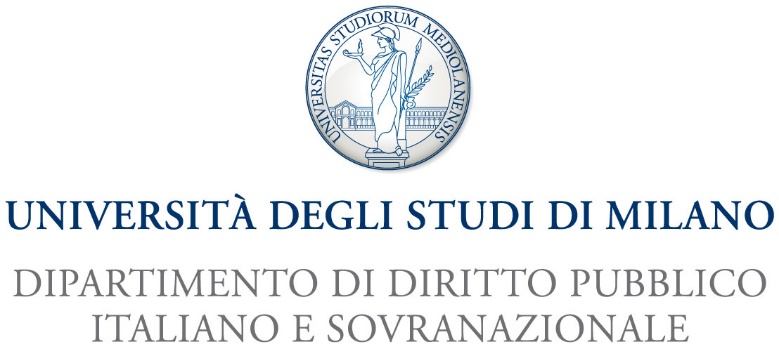 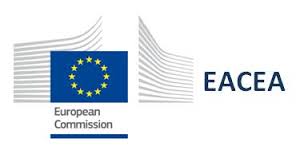 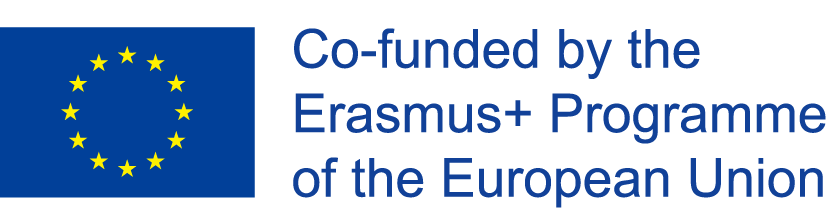 